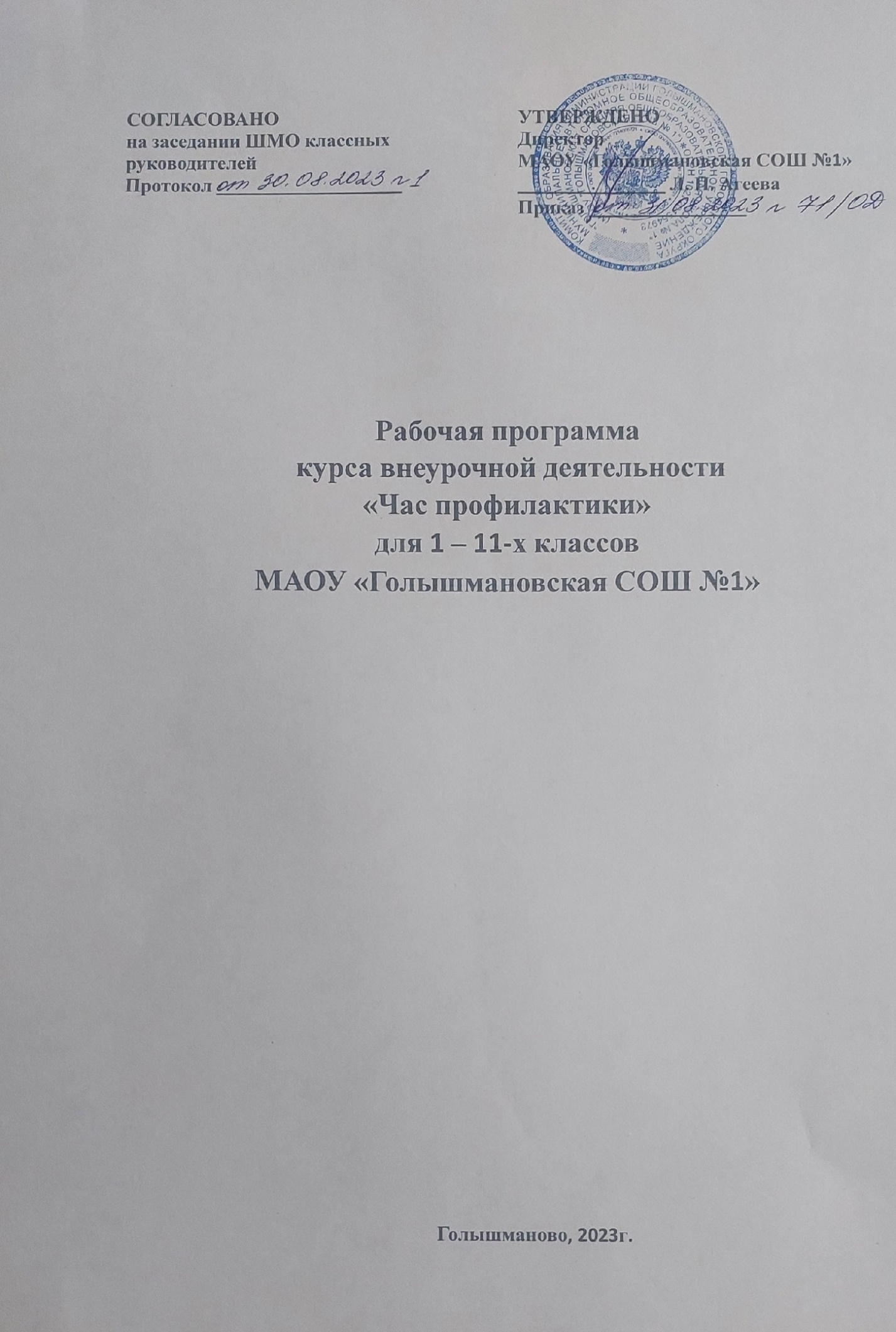 Пояснительная запискаСовременная школа оказывает систематизированное и последовательное влияние на формирование личности человека. В процессе воспитания происходит передача культурных и нравственных ценностей, а также закладываются основы мировоззрения растущего человека, происходит его социализация. Социальный опыт подростка складывается благодаря вхождению в систему социальных связей, где он осваивает и усваивает определенные социальные нормативы, ценности, социальные роли, транслируемые современным обществом. Педагог Д.И. Фельдштейн показал, что подростки стремятся утвердиться в обществе взрослых, показать значимость своего «Я» в реальных отношениях общественно полезной деятельности на добровольных началах. В педагогике, психологии и социологии известно такое понятие, как кризис подросткового возраста, который включает в себя:- чувство взрослости, следствие которого - стремление к самоорганизации учебного и свободного времени, нежелание прислушиваться к советам и рекомендациям взрослых;- недостаток опыта самостоятельного решения жизненных задач, неумение на фоне этого согласовывать свои желания и возможности;- бурный рост организма и при этом усиливающееся противоречие между возросшими физическими возможностями и духовным, интеллектуальным уровнем развития и т.д.Подросток начинает осознавать себя личностью, сравнивает себя с окружающими, сверстниками, что стимулирует его к самовоспитанию. В это время формируется и даже может резко измениться характер. Подросткам нравятся острые ощущения, они любопытны, не могут прогнозировать будущее, стремятся к независимости. Все это относится к подростковому возрасту вообще. Но есть определенная категория подростков, у которых перечисленные качества проявляются резче, что приводит их к противостоянию с окружающими, к конфликтам с ними и даже к противоправным действиям.В обществе сложились опасные для подрастающего поколения тенденции:- рост числа граждан, лишённых родительских прав, что предопределяет широкое распространение социального сиротства и беспризорности среди несовершеннолетних;- массовые нарушения прав детей;- рост ранней алкоголизации и наркомании подростков, который ведёт к увеличению числа преступлений, совершённых несовершеннолетними;- омоложение преступности;- увеличение числа несовершеннолетних правонарушителей из семей, находящихся в социально-опасном положении.Эти тревожные тенденции свидетельствуют о необходимости совершенствования системы профилактики безнадзорности и правонарушений несовершеннолетних. С целью систематизации работы образовательного учреждения профилактики создана программа профилактики правонарушений среди несовершеннолетних «Час профилактики».Программа разработана на основе следующих документов:Конвенцией о правах ребенка;Конституция Российской Федерации;Федеральным законом «Об Образовании»;Федеральным законом "Об основах системы профилактики безнадзорности и правонарушений несовершеннолетних" от 24.06.1999 г. №120-ФЗ;Уставом школыЦели Программы - создание условий для формирования позитивной социальной ориентации учащихся.Программа направлена на решение следующих задач: - сформировать у обучающихся «здоровую» модель образа жизни, предоставляющую возможности для реализации личностного потенциала; - организовать пропагандистскую работу с учащимися, направленную на предотвращение экстремистской и террористической деятельности, культуры мира и межнационального согласия в школьной среде;- совершенствовать систему профилактики безнадзорности и правонарушений несовершеннолетних в школе.- формирование морально-волевых качеств обучающихся- создание благоприятного психолого-эмоционального климата в школьном сообществе для творческого эффективного взаимодействия классных коллективов. - создание условий для доверительного общения, восприятия информации о негативном влиянии ПАВ, наркотических средств и алкоголя на организм человека. Виды и формы содержания деятельности:Основной формой является беседа, в процессе которой обучающиеся приобретают теоретические знания. Наряду с беседами используются такие формы, как деловая, дидактическая,  ролевая игры, практикум,  конкурс рисунков и газет, викторина, круглый стол, встречи с представителями социальных структур, проведение тестирования с целью выявления склонности подростков. Планируемые результаты- снижение количества правонарушений среди подростков образовательного учреждения;- создание условий для совершенствования системы профилактики детской безнадзорности и правонарушений несовершеннолетних, для получения обязательного образования и воспитания детей и подростков;- формирование здорового образа жизни, профилактика наркомании, алкоголизма, табакокурения, преступности среди школьников;- организация системы своевременной психолого-педагогической помощи подросткам, попавшим в зону социального или личностного конфликта;- формирование правовой культуры подростков, включающей практические навыки предупреждения правонарушения, правильного поведения в ситуации конфликта и выхода из него;- формирование у детей представлений о нравственности и опыта взаимодействия со сверстниками и взрослыми в соответствии с общепринятыми и нравственными нормами, правилами культуры поведения;План мероприятий программы 1-4 классы
План мероприятий программы 5-8 классы
План мероприятий программы 9-11 классы
Ожидаемые результаты:-Создание комплексной системы социальной профилактики безнадзорности и правонарушений несовершеннолетних.-Обеспечение защиты прав и законных интересов несовершеннолетних.-Увеличение числа детей, ведущих здоровый образ жизни.-Снижение уровня безнадзорности и правонарушений несовершеннолетними.Информационные ресурсыВсеобщая Декларация прав человека. Конвенция о правах ребенка (извлечения)Конституция Российской Федерации Федеральный закон РФ «Об основных гарантиях прав ребенка в Российской Федерации» (извлечения)Детский правовой сайт http://mir.pravo.by/Школьный сектор ассоциации "Реларн" : правовая защита детей, новости для детей, учителей http://school-sector.relarn.ru/№Содержание работыКоличество часов, отводимых на освоение темыОтветственные«Вводные инструктажи по технике безопасности»1классный руководитель, социальный педагог«Профилактика вирусных  и инфекционных заболеваний»1классный руководитель, социальный педагог«Безопасный маршрут дом-школа-дом»1классный руководитель, социальный педагог«Профилактика шоплифтинга»1классный руководитель, социальный педагогПрофилактическая акция «Зарядка от нас – здоровье для вас!»1классный руководитель,куратор волонтёрского отряда«Дружба начинается с улыбки»1классный руководитель, социальный педагогЧас общения «Ребятам об уходе за собой»1классный руководитель,куратор волонтёрского отряда«Правила поведения в сети интернет»1классный руководитель, социальный педагог«Незнакомые подозрительные предметы на улице, что с ними делать»1классный руководитель, социальный педагогИнструктажи по технике безопасности во время каникул 1классный руководитель, социальный педагогКак организовать свой отдых после уроков. Режим дня.1классный руководитель, социальный педагогДень толерантности1классный руководитель, социальный педагогМой и чужой труд. Мое и чужое мнение. Бесконфликтное поведение1классный руководитель, социальный педагог«Осторожно! Гололёд!»1классный руководитель, социальный педагог«Школа жизни» (мероприятие, направленное на профилактику вредных привычек)1классный руководитель,куратор волонтёрского отрядаКонкурс рисунков «Здоровый образ жизни»1классный руководитель, социальный педагог«Ответственность за кражи и мелкое хищение»1классный руководитель, социальный педагогИгра «Хорошо быть здоровым»1классный руководитель,куратор волонтёрского отрядаЭтикет. Культура поведения в общественных местах.1классный руководитель, социальный педагогИнструктажи по технике безопасности во время каникул1классный руководитель, социальный педагогМоя ответственность за мое здоровье: режим дня, питание, полезные привычки.1классный руководитель, социальный педагогОтветственность за тех, кого приручили.1классный руководитель, социальный педагогПрава, обязанности и ответственность ребенка до 10 лет1классный руководитель, социальный педагог«Общение на улице с незнакомыми людьми»1классный руководитель, социальный педагогПросмотр мультфильмов на тему «Безопасность в сети интернет»1классный руководитель, социальный педагог«Будь вежливым и добрым»1классный руководитель, социальный педагогДруг в беде не бросит, лишнего не спросит 1классный руководитель, социальный педагогБезопасность в доме1классный руководитель, социальный педагогСквернословие - это болезнь. 1классный руководитель, социальный педагогИнструктажи по технике безопасности во время каникул1классный руководитель, социальный педагог«Правила дорожного движения глазами детей»1классный руководитель, социальный педагог«Личная гигиена-залог здоровья»1классный руководитель, социальный педагог«Детский телефон доверия» Как и у кого просить о помощи1классный руководитель, социальный педагогПоступки плохие и хорошие1классный руководитель, социальный педагогЧисто не там, где убирают...1классный руководитель, социальный педагогБезопасное поведение при чрезвычайных ситуациях1классный руководитель, социальный педагогЯ - дома, я - в школе, я - среди друзей1классный руководитель, социальный педагогИнструктажи по технике безопасности во время каникул1классный руководитель, социальный педагог№Содержание работыКоличество часов, отводимых на освоение темыОтветственные«Вводные инструктажи по технике безопасности»1классный руководитель, социальный педагог«Профилактика вирусных  и инфекционных заболеваний»1классный руководитель, социальный педагогУ дорожных правил каникул нет1классный руководитель, социальный педагогКонкурс плакатов «Трезвый мир»1классный руководитель,куратор волонтёрского отрядаИметь своё мнение – это важно?!1классный руководитель, социальный педагогПрофилактическая акция «Зарядка от нас – здоровье для вас!»1классный руководитель,куратор волонтёрского отрядаПортрет друга, которого я хотел бы иметь1классный руководитель, социальный педагог«Шаг в пропасть…Опасно это или нет?»1классный руководитель,куратор волонтёрского отрядаМой компьютер – плюсы и минусы. По ту сторону экрана1классный руководитель, социальный педагогКонкурс рисунков «Нет террору»1классный руководитель, социальный педагог«Как управлять своими эмоциями»1классный руководитель,куратор волонтёрского отрядаИнструктажи по технике безопасности во время каникул1классный руководитель, социальный педагогКультура и безопасность отдыха. Комендантский час.1классный руководитель, социальный педагогДень толерантности1классный руководитель, социальный педагогБеседа «Зачем мне алкоголь?»1классный руководитель,куратор волонтёрского отрядаМедиация- школьная служба примирения!1классный руководитель, социальный педагогБрейн – ринг «Наше здоровье- в наших руках»1классный руководитель,куратор волонтёрского отряда«Осторожно! Гололёд!»1классный руководитель, социальный педагогЗдоровые привычки - здоровый образ жизни1классный руководитель, социальный педагогКража или воровство. Административная ответственность.1классный руководитель, социальный педагогИнструктажи по технике безопасности во время каникул1классный руководитель, социальный педагогОтветственность и безответственность. Что прячется за этими словами?1классный руководитель, социальный педагогПрава, обязанности несовершеннолетних1классный руководитель, социальный педагог«Общение на улице с незнакомыми людьми»1классный руководитель, социальный педагогПравила поведения в сети интернет. 1классный руководитель, социальный педагог«Друг или товарищ»1классный руководитель, социальный педагогЧто такое культура речи и от чего она зависит?1классный руководитель, социальный педагогИнструктажи по технике безопасности во время каникул1классный руководитель, социальный педагогОтветственность о нарушении правил дорожного движения1классный руководитель, социальный педагогЗдоровый образ жизни - главное условие профилактики возникновения вредных привычек1классный руководитель, социальный педагог«Детский телефон доверия» Как и у кого просить о помощи1классный руководитель, социальный педагогЧисто не там, где убирают...1классный руководитель, социальный педагогБезопасное поведение при чрезвычайных ситуациях1классный руководитель, социальный педагогПравила поведения в общественных местах.1классный руководитель, социальный педагогИнструктажи по технике безопасности во время каникул1классный руководитель, социальный педагог№Содержание работыКоличество часов, отводимых на освоение темыОтветственные«Вводные инструктажи по технике безопасности»1классный руководитель, социальный педагог«Профилактика вирусных  и инфекционных заболеваний»1классный руководитель, социальный педагогУголовная и административная ответственность за нарушение правил дорожного движения.1классный руководитель, социальный педагогМарафон «Тюменская область – территория ЗОЖ»1классный руководитель,куратор волонтёрского отрядаКомпания в жизни старшеклассника1классный руководитель, социальный педагогКибертерроризм. Мошенничество. Вымогательство. 1классный руководитель, социальный педагогПросмотр и обсуждение видеоролика «Экстремизму и терроризму – нет!»1классный руководитель, социальный педагогИнструктажи по технике безопасности во время каникул1классный руководитель, социальный педагогКультура и безопасность отдыха. Комендантский час.1классный руководитель, социальный педагогДень толерантности1классный руководитель, социальный педагогБесконфликтное общение.1классный руководитель, социальный педагог«Осторожно! Гололёд!»1классный руководитель, социальный педагогВредные и опасные привычки. Ответственность .1классный руководитель, социальный педагогПросмотр социальных роликов «Стоп СПИД!»1классный руководитель,куратор волонтёрского отряда«Как уберечь себя от насилия»1классный руководитель, социальный педагогИнструктажи по технике безопасности во время каникул1классный руководитель, социальный педагогЛекторий «Курение – фактор риска!»1классный руководитель,куратор волонтёрского отрядаОтветственность и безответственность. Что прячется за этими словами?1классный руководитель, социальный педагогАдминистративная и уголовная ответственность1классный руководитель, социальный педагог«Общение на улице с незнакомыми людьми»1классный руководитель, социальный педагогПравила поведения в сети интернет. Онлайн покупки.1классный руководитель, социальный педагогКвест – игра «Осторожность не помеха»1классный руководитель,куратор волонтёрского отрядаПоговорим о дружбе1классный руководитель, социальный педагог«Знай и помни, чтобы жить»1классный руководитель,куратор волонтёрского отрядаЧто такое культура речи и отчего она зависит?1классный руководитель, социальный педагогИнструктажи по технике безопасности во время каникул1классный руководитель, социальный педагогЗначение ПДД для обеспечения безопасности движения пешеходов и транспортных средств на дорогах страны. Знатоки законодательства1классный руководитель, социальный педагогВидео-диспут «Профилактика наркозависимости»1классный руководитель, социальный педагог«Детский телефон доверия» Как и у кого просить о помощи1классный руководитель, социальный педагогЧисто не там, где убирают...1классный руководитель, социальный педагогБезопасное поведение при чрезвычайных ситуациях1классный руководитель, социальный педагогПравила поведения в общественных местах1классный руководитель, социальный педагогИнструктажи по технике безопасности во время каникул1классный руководитель, социальный педагог